Lesson 6: Atonement ... Not Simple!AtonementThe word atonement has been made up by ________________________________________________	________________________________________________________________________________It is made up of the two words: ____________________________________________________________________ invented it to express _____________________________________________________	________________________________________________________________________________	________________________________________________________________________________God and man become at one with each other.@ + 1 = ATONETwo things are neededFor atonement to take place, for a person to live eternally with God, two things are needed.1. 	________________________________________________________________________________	________________________________________________________________________________	________________________________________________________________________________2.	________________________________________________________________________________	________________________________________________________________________________	________________________________________________________________________________	________________________________________________________________________________I.e. get rid of the bad and ensure there is goodCan we save ourselves?There’s a bit of logic in play here, in Lord’s Day 5a.	1. _____________________________________________________________________________	2. ______________________________________________________________________________	THEREFORE, ___________________________________________________________________And	1. _____________________________________________________________________________	2. ______________________________________________________________________________	THEREFORE, ___________________________________________________________________Conclusion	a. ______________________________________________________________________________	________________________________________________________________________________	b. ______________________________________________________________________________	________________________________________________________________________________Atonement by anotherIn the Old Testament: When someone had sinned, a sin offering had to be brought. And once a year, the Day of Atonement would be celebrated, to atone for all the sins of Israel.In the Old Testament _________________________________________________________________	________________________________________________________________________________	________________________________________________________________________________	________________________________________________________________________________Bible Study: Leviticus 4:27-31Note: to sin “unintentionally” means to sin out of weakness.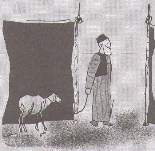 1. What animal is to be sacrificed for an unintentional sin? ___________________________________	________________________________________________________________________________2. What is symbolized by the animal being “without blemish”? _______________________________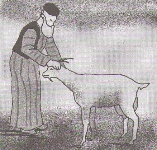 	________________________________________________________________________________3. What is the meaning of the laying on of hands? __________________________________________	________________________________________________________________________________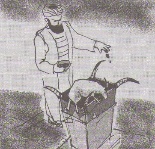 4. What was poured out at the base of the altar? ______________________5. What was burned on the altar? ________________________________________________________	Any idea why? ___________________________________________________________________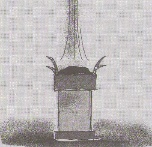 	________________________________________________________________________________	________________________________________________________________________________Good enough?The sacrifice of an animal _____________________________________________________________	________________________________________________________________________________	________________________________________________________________________________For note:	1. _____________________________________________________________________________	2. _____________________________________________________________________________A Saviour is Needed	The Old Testament ________________________________________________________________	________________________________________________________________________________	________________________________________________________________________________	Humanity must expect _____________________________________________________________	________________________________________________________________________________Scripture tells the story of the snake crusher.